Na pobudo PD Lisca Sevnica, Meddruštveni odbor planinskih društev Zasavja, vabi na skupni pohod po ZASAVSKI PLANINSKI POTI, ki bo  v soboto 26. marca 2022.Zborno mesto ob 8.0 uri na Marnem. Pozdravili in vodili nas bodo vodniki iz domačega Planinskega društva Dol pri Hrastniku in Laško. Pot je dolga skoraj 10 km, 3 ure hoda in nas bo vodila od Marnega do Šmohorja, kjer bo čakal avtobus. Cena prevoza 10,0 evrov. Na poti bo odsek za varstvo narave pripravil naravovarstveno presenečenje. Dnevnike za prehojeno pot boste lahko kupili na začetku pohoda.                    Hrana iz nahrbtnika.  Hodimo na lastno odgovornost. Pridite in se pustite presenetiti!Željene prijave: Darinka Avguštin 041 481 697, Sonja Kostevc 041 442 423 ali mdo.zasavje@pzs.si  in  Jože Prah 041 657 560 joze.prah@amis.net .Odhod avtobusa: Sevnica (avtobusna postaja) ob 7.00 uri, Križišče Radeče (ŽP) 7.20 ,  Zidani Most (pred gasilskim domom) 7.30, Rimske Toplice (a.p. križišče ZM – Celje za Marno) 7.40 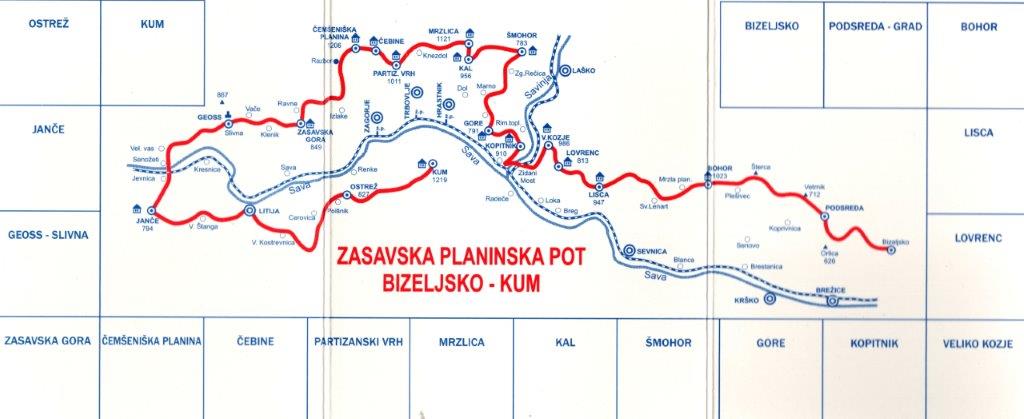 